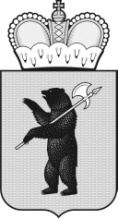 ТЕРРИТОРИАЛЬНАЯ ИЗБИРАТЕЛЬНАЯ КОМИССИЯГОРОДА ПЕРЕСЛАВЛЯ-ЗАЛЕССКОГОР Е Ш Е Н И Е26 сентября 2018 года								№ 90/490г.Переславль-ЗалесскийЯрославской областиО формах подтверждений получения документов, представляемых избирательными объединениями, кандидатами в территориальную избирательную комиссию города Переславля-Залесского при проведении повторных выборов депутатов Переславль-Залесской городской Думы по многомандатному избирательному округу №2В соответствии со статьей 22 Закона Ярославской области от 2 июня 2003 года № 27-з «О выборах в органы государственной власти Ярославской области и органы местного самоуправления муниципальных образований Ярославской области» территориальная избирательная комиссия города Переславля-Залесского решила:Утвердить формы подтверждений получения документов, представляемых избирательными объединениями в территориальную избирательную комиссию города Переславля-Залесского при проведении повторных выборов депутатов Переславль-Залесской городской Думы по многомандатному избирательному округу №2  (приложение № 1).Утвердить формы подтверждений получения документов, представляемых кандидатами в территориальную избирательную комиссию города Переславля-Залесского при проведении повторных выборов депутатов Переславль-Залесской городской Думы по многомандатному избирательному округу №2  (приложения №№ 2-7).Установить, что подтверждения, указанные в пунктах 1 и 2 настоящего решения, составляются в двух экземплярах, регистрируются, один экземпляр выдается уполномоченному представителю избирательного объединения, кандидату (иному уполномоченному лицу), второй экземпляр прикладывается к документам избирательного объединения, кандидата и хранится в избирательной комиссии.2. Разместить настоящее решение на официальном сайте органов местного самоуправления города Переславля-Залесского.3. Контроль за исполнением настоящего решения возложить на председателя территориальной избирательной комиссии города Переславля-Залесского 
Кибец А.Г.Председатель территориальнойизбирательной комиссии города Переславля-Залесского						А.Г. КибецСекретарь территориальнойизбирательной комиссиигорода Переславля-Залесского						Ю.Э. Суворова                                      Дата и время начала приема документов:«____» ________________ 2018 года, ____ час. ____ мин.                                      Дата и время окончания приема документов:«____» ________________ 2018 года, ____ час. ____ мин.ПОДТВЕРЖДЕНИЕполучения документов, представляемых для заверения списка кандидатов в депутаты Переславль-Залесской городской Думы по многомандатному избирательному округу №2 при повторных выборах депутатов Переславль-Залесской городской Думы по многомандатному избирательному округу №2,  выдвинутого_________________________________________________________________________________(наименование избирательного объединения)Территориальная избирательная комиссия города Переславля-Залесского приняла от уполномоченного представителя избирательного объединения_________________________________________________________________________________(фамилия, имя, отчество)следующие документы:                                      Дата и время начала приема документов:«____» ________________ 2018 года, ____ час. ____ мин.                                      Дата и время окончания приема документов:«____» ________________ 2018 года, ____ час. ____ мин.ПОДТВЕРЖДЕНИЕполучения документов,представляемых кандидатом для уведомления о выдвижении кандидатом в депутаты Переславль-Залесской городской Думы по многомандатному избирательному округу № 2 при повторных выборах депутатов Переславль-Залесской городской Думы по многомандатному избирательному округу №2Территориальная избирательная комиссия города Переславля-Залесского приняла от ____________________________________________________________________________________(фамилия, имя, отчество кандидата)следующие документы:                                      Дата и время начала приема документов:«____» ________________ 2018 года, ____ час. ____ мин.                                      Дата и время окончания приема документов:«____» ________________ 2018 года, ____ час. ____ мин.ПОДТВЕРЖДЕНИЕполучения документов,представляемых кандидатом в депутаты Переславль-Залесской городской Думы при повторных выборах депутатов Переславль-Залесской городской Думы по многомандатному избирательному округу №2 _______________________________________________________________________________,(фамилия, имя, отчество кандидата) выдвинутым в порядке самовыдвижения, избирательным объединением (нужное подчеркнуть)по многомандатному избирательному округу № 2 для регистрации Территориальная избирательная комиссия города Переславля-Залесского приняла от__________________________________________________________________________________(фамилия, имя, отчество кандидата или уполномоченного представителя избирательного объединения)следующие документы:                                      Дата и время начала приема документов:«____» ________________ 2018 года, ____ час. ____ мин.                                      Дата и время окончания приема документов:«____» ________________ 2018 года, ____ час. ____ мин.ПОДТВЕРЖДЕНИЕполучения документов для регистрации уполномоченного представителя по финансовым вопросам, назначенного кандидатом в депутаты Переславль-Залесской городской Думы_______________________________________________________________________________,(фамилия, имя, отчество кандидата)выдвинутого по многомандатному избирательному округу № 2 при повторных выборах депутатов Переславль-Залесской городской Думы по многомандатному избирательному округу №2Территориальная избирательная комиссия города Переславля-Залесского приняла от ____________________________________________________________________________________,                                             (фамилия, имя, отчество кандидата)следующие документы:                                      Дата и время начала приема документов:«____» ________________ 2018 года, ____ час. ____ мин.                                      Дата и время окончания приема документов:«____» ________________ 2018 года, ____ час. ____ мин.ПОДТВЕРЖДЕНИЕполучения документов для регистрации доверенных лиц, назначенных кандидатом в депутаты Переславль-Залесской городской Думы_______________________________________________________________________________,(фамилия, имя, отчество кандидата)выдвинутым по многомандатному избирательному округу № 2 при повторных выборах депутатов Переславль-Залесской городской Думы по многомандатному избирательному округу №2Территориальная избирательная комиссия города Переславля-Залесского приняла от ____________________________________________________________________________________,(фамилия, имя, отчество кандидата)следующие документы:                                      Дата и время начала приема документов:«____» ________________ 2018 года, ____ час. ____ мин.                                      Дата и время окончания приема документов:«____» ________________ 2018 года, ____ час. ____ мин.ПОДТВЕРЖДЕНИЕполучения документов, представленных при назначении члена избирательной комиссии с правом совещательного голоса,от кандидата в депутаты Переславль-Залесской городской Думыпо многомандатному избирательному округу №2 при повторных выборах депутатов Переславль-Залесской городской Думы по многомандатному избирательному округу №2Территориальная избирательная комиссия города Переславля-Залесского приняла от___________________________________________________________________________________(фамилия, имя, отчество)следующие документы:                                      Дата и время начала приема документов:«____» ________________ 2018 года, ____ час. ____ мин.                                      Дата и время окончания приема документов:«____» ________________ 2018 года, ____ час. ____ мин.ПОДТВЕРЖДЕНИЕполучения документов, представленныхпри отзыве доверенных лиц,прекращении полномочий уполномоченных представителей кандидата по финансовым вопросам от кандидата в депутаты Переславль-Залесской городской Думы, выдвинутого по многомандатному избирательному округу №2 при повторных выборах депутатов Переславль-Залесской городской Думы по многомандатному избирательному округу №2Территориальная избирательная комиссия города Переславля-Залесского приняла от _________________________________________________________________________________(фамилия, имя, отчество)следующие документы:Приложение № 1к решению территориальнойизбирательной комиссии города Переславля-Залесскогоот 26.09.2018 № 90/490Список кандидатов по многомандатным избирательным округам на бумажном носителепо форме, установленной территориальной избирательной комиссией города Переславля-Залесскогона _______л.в 1 экз.Решение съезда (конференции, общего собрания, заседания коллегиального постоянно действующего руководящего органа) избирательного объединения о выдвижении списка кандидатов по многомандатным избирательным округамна _______л.в 1 экз.Документ, подтверждающий согласование с соответствующим органом избирательного объединения кандидатур, выдвигаемых в качестве кандидатов, если такое согласование предусмотрено уставом политической партиина _______л.в 1 экз.Нотариально удостоверенная копия документа о государственной регистрации избирательного объединенияна _______л.в 1 экз.Заявление каждого кандидата, включенного в список кандидатов по многомандатным избирательным округам о согласии баллотироваться по многомандатному избирательному округу с обязательством в случае избрания прекратить деятельность, несовместимую со статусом депутата Переславль-Залесской городской Думы штук_______на _______л.в 1 экз.Копия паспорта (или отдельных страниц, определяемых ЦИК России) или документа, заменяющего паспорт гражданина каждого из кандидатов, включенных избирательным объединением в список кандидатов по многомандатным избирательным округам, заверенные уполномоченным представителем избирательного объединенияштук_______на _______л.в 1 экз.Решение о назначении уполномоченных представителей избирательного объединенияштук_______на _______л.в 1 экз.Сведения о полном и кратком наименовании избирательного объединения (с учетом требований, установленных пунктом 10 статьи 35 Федерального закона «Об основных гарантиях избирательных прав и права на участие в референдуме граждан Российской Федерации»)на _______л.в 1 экз.Иные документы:Уполномоченный представитель избирательного объединения________________________________________________________________________________                                                              (наименование избирательного объединения)извещен о том, что рассмотрение вопроса о заверении списка кандидатов в депутаты Переславль-Залесской городской Думы, выдвинутого по многомандатному избирательному округу №2, назначено на «___»________________ 2018 года.Уполномоченный представительизбирательного объединения                __________________________  ________________________                                                                                                   (подпись)                           (фамилия, имя, отчество)Руководитель или член Рабочейгруппы по приему и проверке документов                                     _____________________  ___________________                                                                                                 (подпись)                               (фамилия, имя, отчество)         МПУполномоченный представитель избирательного объединения________________________________________________________________________________                                                              (наименование избирательного объединения)извещен о том, что рассмотрение вопроса о заверении списка кандидатов в депутаты Переславль-Залесской городской Думы, выдвинутого по многомандатному избирательному округу №2, назначено на «___»________________ 2018 года.Уполномоченный представительизбирательного объединения                __________________________  ________________________                                                                                                   (подпись)                           (фамилия, имя, отчество)Руководитель или член Рабочейгруппы по приему и проверке документов                                     _____________________  ___________________                                                                                                 (подпись)                               (фамилия, имя, отчество)         МПУполномоченный представитель избирательного объединения________________________________________________________________________________                                                              (наименование избирательного объединения)извещен о том, что рассмотрение вопроса о заверении списка кандидатов в депутаты Переславль-Залесской городской Думы, выдвинутого по многомандатному избирательному округу №2, назначено на «___»________________ 2018 года.Уполномоченный представительизбирательного объединения                __________________________  ________________________                                                                                                   (подпись)                           (фамилия, имя, отчество)Руководитель или член Рабочейгруппы по приему и проверке документов                                     _____________________  ___________________                                                                                                 (подпись)                               (фамилия, имя, отчество)         МППриложение № 2к решению территориальнойизбирательной комиссии города Переславля-Залесскогоот 26.09.2018 № 90/490Заявление о согласии баллотироваться по многомандатному избирательному округу с обязательством в случае избрания прекратить деятельность, несовместимую со статусом депутата Переславль-Залесской городской Думына _______л.в 1 экз.Сведения о размере и об источниках доходов кандидата, а также об имуществе, принадлежащем кандидату на праве собственности (в том числе совместной собственности), о счетах и вкладах в банках, ценных бумагахна _______л.в 1 экз.Документ о принадлежности кандидата к политической партии либо не более чем к одному иному общественному объединению, статусе кандидата в указанной  политической партии либо общественном объединении, подписанный уполномоченным лицом политической партии, общественного объединения либо уполномоченным лицом соответствующего регионального отделения политической партии, общественного объединения, если кандидат указал данные сведения в заявлении о согласии баллотироватьсяна _______л.в 1 экз.Копии документов о профессиональном образовании кандидата, подтверждающего сведения, указанные в заявлении кандидата о согласии баллотироватьсяна _______л.в 1 экз.Копия трудовой книжки, выписки из трудовой книжки, справки с основного места работы или иного документа, подтверждающего указанные в заявлении кандидата о согласии баллотироваться сведения об основном месте работы или службы, о занимаемой должности, а при отсутствии основного места работы или службы - копии документов, подтверждающих сведения о роде занятий, то есть о деятельности кандидата, приносящей ему доход, или о статусе неработающегокандидата (пенсионер, безработный, учащийся (с указанием наименования организации, осуществляющей образовательную деятельность)на _______л.в 1 экз.Копия документа об осуществлении полномочий депутата законодательного (представительного) органа государственной власти, представительного органа муниципального образования на непостоянной основе, если кандидат является депутатомна _______л.в 1 экз.Копия паспорта кандидата или документа, заменяющего паспорт гражданинана _______л.в 1 экз.Копии документов, если кандидат менял фамилию, имя, отчествона _______л.в 1 экз.Иные документы:Кандидат                                        ____________________________  ________________________(подпись)                                (фамилия, имя, отчество)Руководитель или член Рабочейгруппы по приему и проверке документов                                _____________________  ___________________                                                                                           (подпись)                        (фамилия, имя, отчество)                        МПКандидат                                        ____________________________  ________________________(подпись)                                (фамилия, имя, отчество)Руководитель или член Рабочейгруппы по приему и проверке документов                                _____________________  ___________________                                                                                           (подпись)                        (фамилия, имя, отчество)                        МПКандидат                                        ____________________________  ________________________(подпись)                                (фамилия, имя, отчество)Руководитель или член Рабочейгруппы по приему и проверке документов                                _____________________  ___________________                                                                                           (подпись)                        (фамилия, имя, отчество)                        МППриложение № 3к решению территориальнойизбирательной комиссии города Переславля-Залесскогоот 26.09.2018 № 90/490Документ, подтверждающий открытие специального избирательного счета избирательного фонда кандидатана _______л.в 1 экз.Сведения об изменениях в данных о кандидате, ранее представленных в соответствии с законом (при наличии)на _______л.в 1 экз.Подписные листы с подписями избирателей, собранными в поддержку выдвижения (самовыдвижения) кандидата вдепутаты Переславль-Залесской городской Думыпапок_______кол-во листов _____в 1 экз.Протокол об итогах сбора подписей избирателейна бумажном носителев машиночитаемом виде_____л.в 1 экз.;_______отметка о представлении документа в машиночитаемом видеКопия документа, подтверждающего оплату изготовления подписных листов за счет средств избирательного фонда кандидатана _______л.в 1 экз.Первый финансовый отчетна _______л.в 1 экз.Две фотографии размером 3 х 4штук ________Внешний носитель информации с документами в машиночитаемом виде____________ штук.Иные документы:Кандидат                                             __________________________  __________________________(подпись)                                  (фамилия, имя, отчество)Руководитель или член Рабочейгруппы по приему и проверке документов                                      _____________________  ___________________                                                                                                      (подпись)                        (фамилия, имя, отчество)МПКандидат                                             __________________________  __________________________(подпись)                                  (фамилия, имя, отчество)Руководитель или член Рабочейгруппы по приему и проверке документов                                      _____________________  ___________________                                                                                                      (подпись)                        (фамилия, имя, отчество)МПКандидат                                             __________________________  __________________________(подпись)                                  (фамилия, имя, отчество)Руководитель или член Рабочейгруппы по приему и проверке документов                                      _____________________  ___________________                                                                                                      (подпись)                        (фамилия, имя, отчество)МППриложение №4к решению территориальнойизбирательной комиссии города Переславля-Залесскогоот 26.09.2018 № 90/490Заявление кандидата, выдвинутого по многомандатному избирательному округу, о назначении его уполномоченного представителя по финансовым вопросамна _______л.в 1 экз.Заявление уполномоченного представителя кандидата по финансовым вопросам о согласии быть уполномоченным представителемна _______л.в 1 экз.Нотариально заверенная копия доверенности уполномоченного представителя по финансовым вопросамна _______л.в 1 экз.Паспорт или документ, заменяющий паспорт гражданина Российской Федерациина _______л.в 1 экз.Иные документы:Кандидат                                                     __________________________  ________________________(подпись)                         (фамилия, имя, отчество)Руководитель или член Рабочейгруппы по приему и проверке документов                                         ____________________  ___________________                                                                                                       (подпись)                          (фамилия, имя, отчество) МПКандидат                                                     __________________________  ________________________(подпись)                         (фамилия, имя, отчество)Руководитель или член Рабочейгруппы по приему и проверке документов                                         ____________________  ___________________                                                                                                       (подпись)                          (фамилия, имя, отчество) МПКандидат                                                     __________________________  ________________________(подпись)                         (фамилия, имя, отчество)Руководитель или член Рабочейгруппы по приему и проверке документов                                         ____________________  ___________________                                                                                                       (подпись)                          (фамилия, имя, отчество) МППриложение № 5к решению территориальнойизбирательной комиссии города Переславля-Залесскогоот 26.09.2018 № 90/490Заявление кандидата, выдвинутого по многомандатному избирательному округу, о назначении доверенных лицна _______л.в 1 экз.Заявление каждого гражданина о согласии быть доверенным лицомштук _____на _______л.в 1 экз.Копия приказа (распоряжения) об освобождении от исполнения служебных обязанностей на период осуществления полномочий доверенного лица в отношении гражданина Российской Федерации, замещающего государственную должность в исполнительном органе государственной власти, должность главы местной администрации, гражданина Российской Федерации, находящегося на государственной или муниципальной службе (в том числе и в период отпуска)на _______л.в 1 экз.Кандидат                                                  ____________________________  _________________________                                                                                                   (подпись)                            (фамилия, имя, отчество)Руководитель или член Рабочейгруппы по приему и проверке документов                                       _____________________  ___________________                                                                                                   (подпись)                               (фамилия, имя, отчество)                               МПКандидат                                                  ____________________________  _________________________                                                                                                   (подпись)                            (фамилия, имя, отчество)Руководитель или член Рабочейгруппы по приему и проверке документов                                       _____________________  ___________________                                                                                                   (подпись)                               (фамилия, имя, отчество)                               МПКандидат                                                  ____________________________  _________________________                                                                                                   (подпись)                            (фамилия, имя, отчество)Руководитель или член Рабочейгруппы по приему и проверке документов                                       _____________________  ___________________                                                                                                   (подпись)                               (фамилия, имя, отчество)                               МППриложение № 6к решению территориальнойизбирательной комиссии города Переславля-Залесскогоот 26.09.2018 № 90/4901. Письменное заявление кандидата, выдвинутого по многомандатному избирательному округу, о назначении члена окружной избирательной комиссии с правом совещательного голосана _______л.в 1 экз.2.Заявление гражданина о согласии на назначение членом территориальной  избирательной комиссии с правом совещательного голоса на _______л.в 1 экз.3.Копия паспорта (или отдельных страниц, определяемых ЦИК России) члена территориальной избирательной комиссии с правом совещательного голоса или документа, заменяющего паспорт гражданинана _______л.в 1 экз.Кандидат                       __________________________  _________________________(подпись)                       (фамилия, имя, отчество)Руководитель или член Рабочейгруппы по приему и проверке документов                 _____________________  ___________________                                                                         (подпись)                            (фамилия, имя, отчество)МПКандидат                       __________________________  _________________________(подпись)                       (фамилия, имя, отчество)Руководитель или член Рабочейгруппы по приему и проверке документов                 _____________________  ___________________                                                                         (подпись)                            (фамилия, имя, отчество)МППриложение № 7к решению территориальнойизбирательной комиссии города Переславля-Залесскогоот 26.09.2018 № 90/4901. Заявление кандидата об отзыве доверенных лиц кандидатана _______л.в 1 экз.2.Заявление кандидата о прекращении полномочий уполномоченного представителя кандидата по финансовым вопросамна _______л.в 1 экз.Кандидат                                                    __________________________  ________________________(подпись)                       (фамилия, имя, отчество)Руководитель или член Рабочейгруппы по приему и проверке документов                                        _____________________  ___________________                                                                                                       (подпись)                        (фамилия, имя, отчество)МПКандидат                                                    __________________________  ________________________(подпись)                       (фамилия, имя, отчество)Руководитель или член Рабочейгруппы по приему и проверке документов                                        _____________________  ___________________                                                                                                       (подпись)                        (фамилия, имя, отчество)МПКандидат                                                    __________________________  ________________________(подпись)                       (фамилия, имя, отчество)Руководитель или член Рабочейгруппы по приему и проверке документов                                        _____________________  ___________________                                                                                                       (подпись)                        (фамилия, имя, отчество)МП